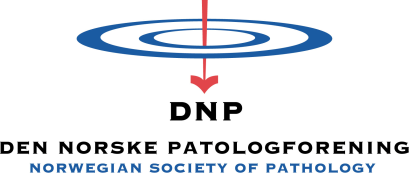 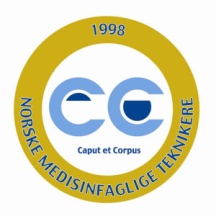 Søknad om hospiteringspraksisSERTIFISERTE OBDUKSJONSTEKNIKEREOrdinær søker ……………………………………………………Søker er ansatt i land utenfor Norge ………………….Tjenestetid:Det bekreftes herved at ………………………………………………… er sertifisert obduksjonstekniker og har følgende erfaring som obduksjonstekniker:Fra dato/år	Til dato/år	Arbeidssted………………….	………………….	……………………………………………………………………………………………….	………………….	……………………………………………………………………………………………….	………………….	……………………………………………………………………………………………….	………………….	……………………………………………………………………………………………….	………………….	Ansatt nå:…………………………………………………………..Kort beskrivelse av hvorfor man ønsker hospiteringspraksis ved aktuelt sted:…………………………………………………………………………………………………………………………………………………………………………………………………………………………………………………………………………………………………………………………………………………………………………………………………………………………………………………………………………………………………………………………………………………………………………………………………………………………………………………………………………………………………………………………………………………………………………………………………………………………………………………………………………………………………………………………………………………………………………………………………………………………………………………………………………………………………………………………………………………………………………   ……………………………………………………	……………………………………………………...........Dato/Avd.leder (sign.)	Dato/Sertifisert obduksjonstekniker (sign.)